Информация  №Наименование мероприятияДата проведенияКраткое содержаниеСМИФото1Акция «Киелі мұрамызға тағзым»31.05.2018ж.В рамках программы «Рухани жанғыру» с 1 апреля 2018 года стартовала Акция «Киелі мұрамызға тағзым». Цель акции  - сплочение и укрепление единства молодых патриотов и жителей города, отчистка территории памятников культуры города Балхаш.В рамках акции в период с 01.04.2018 по 31.05.2018 было проведено 17 мероприятий (акции, субботники, экскурсии) по очистке территорий школьных дворов, достопримечательностей  и памятников культуры города. Все проведенные мероприятия способствовали развитию познавательного интереса школьников к историческому и культурному наследию родного края, воспитанию гражданственности, чувства гордости за свою малую и большую Родину, патриотизма.Охват детей  мероприятиями в рамках акции составил более 300 учащихся в возрасте от 12 до 17 лет, в число которых вошли 16 депутатов Детского маслихата, Уланбасы и активисты ЕДЮО «Жас ұлан».Газеты «Северное прибалхашье»«Балхаш өңірі»«Пульс»Фейсбук, вебсайт КГКП «Дворец школьников г.Балхаш»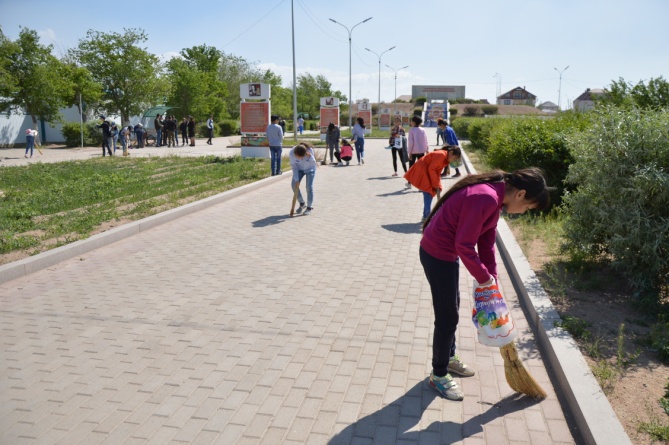 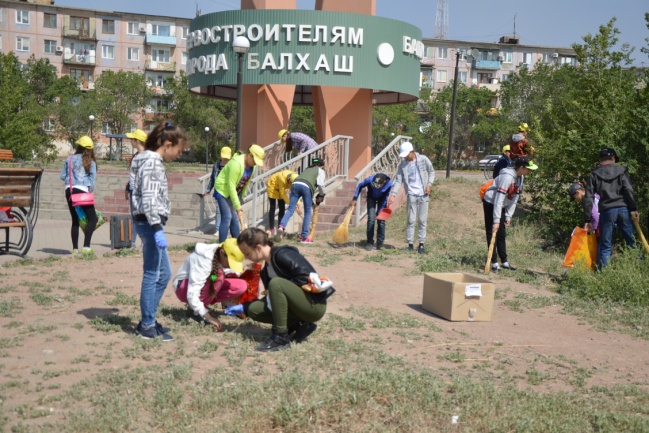 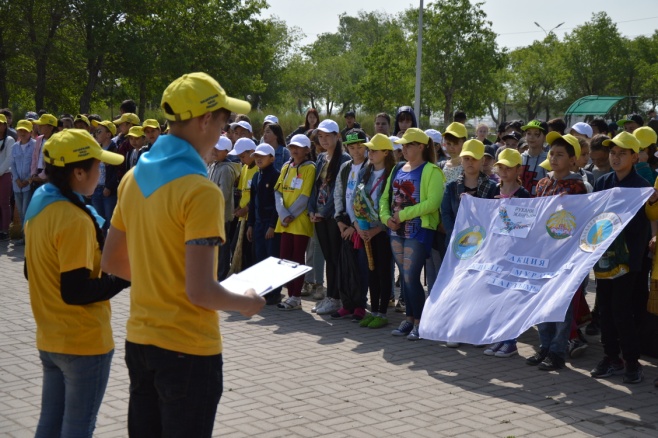 